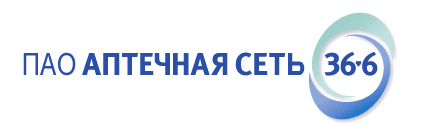 Уважаемый Акционер, ПАО «Аптечная сеть 36,6» сообщает о проведении внеочередного общего собрания акционеров (далее «Собрание»).Полное фирменное наименование: 		Публичное акционерное общество «Аптечная сеть 36,6» (далее «Общество»).Адрес места нахождения:			Москва, Российская Федерация. Форма проведения собрания: 			заочное голосование.Дата окончания приема бюллетеней  для голосования: 				30 сентября 2015 года, 18:00 мск.Адрес для направления заполненных бюллетеней: 109440, г. Москва, а/я 3, АО «Компьютершер Регистратор» (ПАО "Аптечная сеть 36,6").Дата проведения собрания (дата окончания приема заполненных бюллетеней): 30 сентября 2015 года, 18.00 мск.Список лиц, имеющих право на участие во внеочередном общем собрании акционеров составлен по состоянию на 17 августа 2015 года. Повестка дня внеочередного общего собрания акционеров:О последующем одобрении крупной сделки, одновременно являющейся сделкой, в совершении которой имеется заинтересованность, по предоставлению поручительства –  заключение с ОАО "МОСКОВСКИЙ КРЕДИТНЫЙ БАНК" Договора поручительства № 135105/14 от «05» декабря 2014 года. О последующем одобрении крупной сделки, одновременно являющейся сделкой, в совершении которой имеется заинтересованность, по предоставлению поручительства – заключение с ОАО "МОСКОВСКИЙ КРЕДИТНЫЙ БАНК" Дополнительного соглашения к Договору поручительства № 135105/14 от «05» декабря 2014 года. О последующем одобрении крупной сделки, одновременно являющейся сделкой, в совершении которой имеется заинтересованность, по предоставлению поручительства – заключение с ОАО "МОСКОВСКИЙ КРЕДИТНЫЙ БАНК" Дополнительного соглашения к Договору поручительства № 135105/14 от «05» декабря 2014 года. О последующем одобрении крупной сделки, одновременно являющейся сделкой, в совершении которой имеется заинтересованность, по предоставлению поручительства – заключение с ОАО "МОСКОВСКИЙ КРЕДИТНЫЙ БАНК" Дополнительного соглашения к Договору поручительства № 128707/14 от «14» августа 2014 года. О последующем одобрении крупной сделки, одновременно являющейся сделкой, в совершении которой имеется заинтересованность, по предоставлению поручительства – заключение с ОАО "МОСКОВСКИЙ КРЕДИТНЫЙ БАНК" Дополнительного соглашения к Договору поручительства № 128707/14 от «14» августа 2014 года. О последующем одобрении крупной сделки, одновременно являющейся сделкой, в совершении которой имеется заинтересованность, по предоставлению поручительства – заключение с ОАО "МОСКОВСКИЙ КРЕДИТНЫЙ БАНК" Дополнительного соглашения к Договору поручительства № 128707/14 от «14» августа 2014 года. О последующем одобрении сделки, в совершении которой имеется заинтересованность, по предоставлению поручительства – заключение с ПАО Банк «Финансовая Корпорация Открытие» Договора поручительства юридического лица №7788-14/П1 от «30» декабря 2014 года.О последующем одобрении сделки, в совершении которой имеется заинтересованность, по предоставлению поручительства – заключение с ОАО «МОСКОВСКИЙ КРЕДИТНЫЙ БАНК» Договора  поручительства № 465302/15 от «03» августа 2015г.Об одобрении крупной сделки, одновременно являющейся сделкой, в совершении которой имеется заинтересованность, по предоставлению залога – заключение с ОАО «МОСКОВСКИЙ КРЕДИТНЫЙ БАНК» Договора  залога.Об одобрении крупной сделки, одновременно являющейся сделкой, в совершении которой имеется заинтересованность, по предоставлению залога – заключение с ОАО «МОСКОВСКИЙ КРЕДИТНЫЙ БАНК» Договора  залога.Об одобрении сделок, в совершении которых имеется заинтересованность, которые могут быть совершены Обществом в будущем в процессе осуществления обычной хозяйственной деятельности.С информацией и материалами, предоставляемыми акционерам при подготовке к проведению Собрания, можно ознакомиться в рабочие дни с 10:00 до 18:00 с 28 августа 2015 года по 29 сентября 2015 года по адресу: город Москва, Тишинская площадь, дом 1, строение 1Информация (материалы) Собрания для ознакомления также размещены на сайте ПАО «Аптечная сеть 36,6»: http://pharmacychain366.ru/corporate/disclosure/.Информация о наличии у акционеров ПАО «Аптечная сеть 36,6» права требовать выкупа принадлежащих им акций ПАО «Аптечная сеть 36,6»Поскольку в повестку дня Внеочередного Общего собрания акционеров включены вопросы об одобрении совершения Обществом сделок, являющихся крупными сделками, каждая из которых одновременно является сделкой с заинтересованностью, акционеры-владельцы обыкновенных именных акций ПАО «Аптечная сеть 36,6», голосовавшие «против» этого решения или не участвовавшие в голосовании по этим вопросам повестки дня имеют право требовать выкупа Обществом принадлежащих им акций.Цена выкупа акций ПАО «Аптечная сеть 36,6»:14 (четырнадцать) рублей 40 копеек за одну обыкновенную именную акцию Общества номинальной стоимостью 64 копейки, что соответствует рыночной стоимости акций, определенной Советом директоров Общества. Цена выкупа акций ПАО «Аптечная сеть 36,6» определена решением Совета директоров ПАО «Аптечная сеть 36,6» с привлечением независимого оценщика.Порядок и сроки осуществления выкупа акций у акционеров:Требование акционера ПАО «Аптечная сеть 36,6» о выкупе принадлежащих ему акций направляется в письменной форме в ПАО «Аптечная сеть 36,6» по адресу: 123056, город Москва, Тишинская площадь, дом 1, строение 1, с пометкой «выкуп акций ПАО «Аптечная сеть 36,6» и указанием места жительства (места нахождения) акционера, количества акций, выкупа которых он требует, и реквизитов банковского счета для перечисления суммы выкупа. Форма требования о выкупе акций размещена на сайте ПАО «Аптечная сеть 36,6»:  http://pharmacychain366.ru/corporate.В требовании о выкупе должны содержаться следующие данные:фамилия, имя, отчество (полное наименование) акционера;место жительства (место нахождения);количество, категория (тип) и государственный номер выпуска акций, выкупа которых требует акционер;паспортные данные для акционера – физического лица;основной государственный регистрационный номер (ОГРН) акционера – юридического лица в случае, если он является резидентом, или информация об органе, зарегистрировавшем иностранную организацию, регистрационном номере, дате и месте регистрации акционера – юридического лица, в случае, если он является нерезидентом;подпись акционера – физического лица или его уполномоченного представителя, засвидетельствованная нотариально или заверенная держателем реестра;подпись уполномоченного лица акционера – юридического лица и печать акционера – юридического лица;способ оплаты (реквизиты банковского счета в случае безналичного расчета).В случае учета прав на акции номинальным держателем к требованию акционера должна быть приложена выписка со счета депо с указанием общего количества ценных бумаг, учитываемых на его счете депо, и количества подлежащих выкупу акций, в отношении которых осуществлено блокирование операций.Подпись акционера - физического лица, равно как и его представителя, на требовании акционера о выкупе принадлежащих ему акций и на отзыве указанного требования должна быть удостоверена нотариально или держателем реестра акционеров Общества, АО «Компьютершер Регистратор», адрес: 121108, Москва, ул. Ивана Франко, д. 8.Требования акционеров о выкупе ПАО «Аптечная сеть 36,6» принадлежащих им акций должны быть предъявлены ПАО «Аптечная сеть 36,6» не позднее 45 дней с даты принятия соответствующего решения внеочередным общим собранием акционеров ПАО «Аптечная сеть 36,6» по вопросам об одобрении совершения Обществом крупных сделок, одновременно являющихся сделками с заинтересованностью, т.е. не позднее «14» ноября 2015 года. Требования, поступившие в Общество позже указанного срока или содержащие неполную или недостоверную информацию, к рассмотрению не принимаются. Акционер не вправе отозвать (изменить) свое требование о выкупе после истечения 45-дневного срока. Отзыв акционером требования осуществляется в порядке, аналогичном порядку представления требования о выкупе. Подпись акционера – физического лица, равно как и его представителя, на отзыве требования акционера о выкупе принадлежащих ему акций должна быть удостоверена нотариально или держателем реестра акционеров ПАО «Аптечная сеть 36,6».С момента получения ПАО «Аптечная сеть 36,6» требования акционера о выкупе принадлежащих ему акций до момента внесения в реестр акционеров ПАО «Аптечная сеть 36,6» записи о переходе права собственности на выкупаемые акции к ПАО «Аптечная сеть 36,6» или до момента отзыва акционером требования о выкупе этих акций акционер не вправе совершать связанные с отчуждением или обременением этих акций сделки с третьими лицами, о чем держателем указанного реестра вносится соответствующая запись в реестр акционеров ПАО «Аптечная сеть 36,6». По истечении указанного срока (45 дней с даты принятия общим собранием акционеров решения) ПАО «Аптечная сеть 36,6» в течение 30 дней обязано выкупить акции у акционеров, предъявивших требования о выкупе по цене выкупа, указанной выше.Оплата акций, подлежащих выкупу, осуществляется за счет ПАО «Аптечная сеть 36,6» в безналичном порядке путем перечисления суммы выкупа на банковский счет, указанный акционером в требовании.Список акционеров, имеющих право требовать выкупа ПАО «Аптечная сеть 36,6» принадлежащих им акций, составлен по состоянию на 17 августа 2015 года.Общая сумма средств, направляемых ПАО «Аптечная сеть 36,6» на выкуп акций, не может превышать 10 процентов стоимости чистых активов ПАО «Аптечная сеть 36,6» на дату принятия решения, которое повлекло возникновение у акционеров права требовать выкупа принадлежащих им акций. В случае если общее количество акций, в отношении которых заявлены требования о выкупе, будет превышать количество акций, которое может быть выкуплено ПАО «Аптечная сеть 36,6» с учетом установленного выше ограничения, акции выкупаются у акционеров пропорционально заявленным требованиям.					         Совет директоров  ПАО «Аптечная сеть 36,6» Перечень информации (материалов), предоставляемой акционерам при подготовке к проведению СобранияПроект решений Собрания;Отчет независимого оценщика о рыночной стоимости акций Общества, требования о выкупе которых могут быть предъявлены Обществу;Расчет стоимости чистых активов ПАО «Аптечная сеть 36,6» на 30.06.2015г.;Протокол заседания Совета директоров ПАО «Аптечная сеть 36,6» (об определении цены выкупа акций Общества).